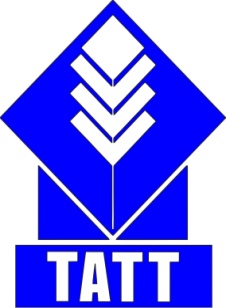 (КГБПОУ «ТАТТ»)ТАТТ                                                                         УТВЕРЖДАЮДиректор КГБПОУ «ТАТТ»____________А.А. Завьялов «___»______________ 2015г.рабочая программаучебной дисциплиныЕстествознаниепрофессии38.01.02 «продавец, контролер-кассир»Троицкое2015Рабочая  программа учебной дисциплины ОДБ.06 ЕСТЕСТВОЗНАНИЕ разработана на основе примерной программы учебной дисциплины «Естествознание», утвержденной Департаментом государственной политики и нормативно- правового регулирования в сфере образования Минобрнауки России 16.04.2008 г., в соответствии с Федеральным государственным образовательным стандартом среднего профессионального образования по профессии 38.01.02 Продавец, контролер-кассир.Составители:Иванова Е.А. и Алексеева Н.Н., преподаватели КГБПОУ «ТАТТ»СОДЕРЖАНИЕстр.1. Паспорт рабочей программы учебной дисциплины ……………………….. 32. Структура и содержание учебной дисциплины ……………………………. 53. Условия реализации учебной дисциплины ………………………………... 224. Контроль и оценка результатов освоения учебной дисциплины ………… 241 паспорт рабочей ПРОГРАММЫ УЧЕБНОЙ ДИСЦИПЛИНЫОДБ.06 Естествознание1.1 Область применения программыРабочая программа учебной дисциплины является частью основной профессиональной образовательной программы в соответствии с ФГОС СПО по профессии 38.01.02 Продавец, контролер-кассир. 1.2 Место дисциплины в структуре основной профессиональной образовательной программы: дисциплина входит в общеобразовательный цикл и включает в себя три составляющих: «Физика», «Химия», «Биология».1.3 Цели и задачи дисциплины – требования к результатам освоения дисциплины В результате освоения общеобразовательной дисциплины обучающийся должензнать/понимать:смысл понятий: естественнонаучный метод познания, электромагнитное поле, электромагнитные волны, квант, эволюция Вселенной, большой взрыв, Солнечная система, галактика, периодический закон, химическая связь, химическая реакция, макромолекула, белок, катализатор, фермент, клетка, дифференциация клеток, ДНК, вирус, биологическая эволюция, биоразнообразие, организм, популяция, экосистема, биосфера, энтропия, самоорганизация;вклад великих ученых в формирование современной естественнонаучной картины мира;уметь:приводить примеры экспериментов и(или) наблюдений, обосновывающих: атомно-молекулярное строение вещества, существование электромагнитного поля и взаимосвязь электрического и магнитного полей, волновые и корпускулярные свойства света, необратимость тепловых процессов, разбегание галактик, зависимость свойств вещества от структуры молекул, зависимость скорости химической реакции от температуры и катализаторов, клеточное строение живых организмов, роль ДНК как носителя наследственной информации, эволюцию живой природы, превращения энергии и вероятностный характер процессов в живой и неживой природе, взаимосвязь компонентов экосистемы, влияние деятельности человека на экосистемы;объяснять прикладное значение важнейших достижений в области естественных наук для: развития энергетики, транспорта и средств связи, получения синтетических материалов с заданными свойствами, создания биотехнологий, лечения инфекционных заболеваний, охраны окружающей среды;выдвигать гипотезы и предлагать пути их проверки, делать выводы на основе экспериментальных данных, представленных в виде графика, таблицы или диаграммы;работать с естественно-научной информацией, содержащейся в сообщениях СМИ, интернет-ресурсах, научно-популярной литературе: владеть методами поиска, выделять смысловую основу и оценивать достоверность информации;использовать приобретенные знания и умения в практической деятельности и повседневной жизни для:оценки влияния на организм человека электромагнитных волн и радиоактивных излучений;энергосбережения;безопасного использования материалов и химических веществ в быту;профилактики инфекционных заболеваний, никотиновой, алкогольной и наркотической зависимостей;осознанных личных действий по охране окружающей среды.1.4 Количество часов на освоение программы дисциплинымаксимальной учебной нагрузки обучающегося 342 часа, в том числе: обязательной аудиторной учебной нагрузки обучающегося 228 часов, самостоятельной работы обучающегося 114 часов. На изучения Физики предусмотрено 114 часов аудиторных занятий (в т.ч. 8 часов лабораторных работ и 33 практических занятия) и 57 часов самостоятельной работы обучающегося.На изучение Химии и Биологии также предусмотрено 114 часов аудиторных занятий (в т.ч. 8 часов лабораторных работ и 33 практических занятия) и 57 часов самостоятельной работы обучающегося.2 СТРУКТУРА И СОДЕРЖАНИЕ УЧЕБНОЙ ДИСЦИПЛИНЫ2.1 Объем учебной дисциплины и виды учебной работы2.2. Тематический план и содержание учебной дисциплины ОДБ.06 Естествознание«Естествознание (физика)»Естествознание (химия)», «Естествознание (биология)»  3 УСЛОВИЯ РЕАЛИЗАЦИИ УЧЕБНОЙ ДИСЦИПЛИНЫ3.1. Требования к минимальному материально-техническому обеспечениюРеализация учебной дисциплины требует наличия учебного кабинета на 25 посадочных мест.Технические средства обучения:Технический инструмент для выполнения учебной деятельности (чертежный инструмент).Модели для визуального восприятия.Макеты.Учебная доска. Технические средства обучения:Мультимедийная аппаратура.Карточки – задания Тесты для проверки уровня остаточных зданий.3.2. Информационное обеспечение обученияПеречень учебных изданий, Интернет-ресурсов, дополнительной литературыДля обучающихсяПерышкин А.В. Физика. 7, 8, кл. - М., 2001.Физика. 7, 8 кл. / под ред. А.А. Пинского, В.Г. Разумовского. - М.,2002-2003.Физика и астрономия. 9 кл. / под ред. А.А. Пинского, В.Г. Разумовского. - М., 2000.Генденштейн Л.Э., Дик Ю.И. Физика. Учебник для 10 кл. - М., 2005.Генденштейн Л.Э. Дик Ю.И. Физика. Учебник для 11 кл. - М., 2005.Касьянов В.А. Физика. 10 кл.: Учебник для общеобразовательныхучебных заведений. - М., 2005.Касьянов В.А. Физика. 11 кл.: Учебник для общеобразовательныхучебных заведений. - М., 2003.Габриелян О.С. Химия. 9, 10, 11 кл. - М., 2000, 2003.Савинкина Е.В., Логинова Г.П. Химия для школ и классов гуманитарного профиля. 10, 11 кл. - М., 2001-2002.Рохлов В.С., Трофимов С.Б. Человек и его здоровье. 8 кл. - М., 2005.Каменский А.А., Криксунов Е.А., Пасечник В.В. Биология. Введениев общую биологию и экологию. 9 кл. - М., 2000.Для преподавателейФедеральный компонент государственного стандарта общего образования. / Министерство образования РФ. - М., 2004.Кабардин О.Ф., Орлов В.А. Экспериментальные задания по физике.9-11 классы: учебное пособие для учащихся общеобразовательных учреждений. - М., 2001.Касьянов В.А. Методические рекомендации по использованию учебников В.А. Касьянова «Физика. 10 кл.», «Физика. 11 кл.» при изучении физики на базовом и профильном уровне. - М., 2006.Касьянов В.А. Физика. 10, 11 кл. Тематическое и поурочное планирование. - М., 2002.Лабковский В.Б. 220 задач по физике с решениями: книга для учащихся 10-11 кл. общеобразовательных учреждений. - М., 2006.Габриелян О.С. Химия для преподавателя: учебно-методическое пособие / О.С. Габриелян, Г.Г. Лысова - М., 2006.Габриелян О.С. Настольная книга учителя химии: 10 класс /
О.С.Габриелян, И.Г. Остроумов - М., 2004.Габриелян О.С. Настольная книга учителя химии: 11 класс: в 2 ч. /О.С. Габриелян, Г.Г. Лысова, А.Г. Введенская. - М., 2004.Аршанский Е.А. Методика обучения химии в классах гуманитарногопрофиля - М., 2003.Кузнецова Н.Е. Обучение химии на основе межпредметной интеграции / Н.Е.Кузнецова, М.А. Шаталов. - М., 2004.Чернобельская Г.М. Методика обучения химии в средней школе. М., 2003.Бровкина Е.Т., Сонин Н.И. Биология. Многообразие живых организмов. 7 класс. Методическое пособие. - М., 2003.Кузьмина И.Д. Биология. Человек. 9 класс. Методическое пособие.М., 2003.Ловкова Т.А., Сонин Н.И. Биология. Общие закономерности. 9 класс.Методическое пособие. - М., 2003.Ренева Н.Б., Сонин Н.И. Биология. Человек. 8 класс. Методическоепособие. - М., 2003.4. КОНТРОЛЬ И ОЦЕНКА РЕЗУЛЬТАТОВ ОСВОЕНИЯ УЧЕБНОЙ ДИСЦИПЛИНЫКонтроль и оценка результатов освоения учебной дисциплины осуществляется преподавателем в процессе проведения практических занятий, тестирования, а также выполнения обучающимися индивидуальных заданий, проектов, исследований.Рассмотрена цикловой методической комиссией социально-гуманитарных дисциплинСОГЛАСОВАНО Заместитель директора по учебной работепротокол №__ от «__»_____2016 года  от «__»____________2016 годаПредседатель ЦМК_________________/О.В. Семенова/_________________/С.П.Петраш/Вид учебной работыОбъем часовМаксимальная учебная нагрузка (всего)342Обязательная аудиторная учебная нагрузка (всего)228в том числе:теоретические занятия146лабораторные работы16практические занятия66контрольные работыкурсовая работа (проект) (если предусмотрено)Самостоятельная работа обучающегося (всего)114Итоговая аттестация в форме дифференцированного зачета (4 семестр)Итоговая аттестация в форме дифференцированного зачета (4 семестр)Наименование разделов и темСодержание учебного материала, практические занятия, лабораторные работы, самостоятельная работа обучающихсяОбъем часов123Раздел 1. ФизикаРаздел 1. Физика171ВведениеСодержание учебного материалаНауки о природе, их роль в познании окружающего мира и развитии цивилизации. Естественнонаучный метод познания, его возможности и границы применимости. Моделирование явлений и объектов природы. Естественнонаучная картина мира и ее важнейшие составляющие. Единство законов природы и состава вещества во Вселенной. Микромир, макромир, мегамир, их пространственно-временные характеристики.2Тема 1.1 МеханикаСодержание учебного материалаМеханическое движение. Относительность механического движения. Виды движения (равномерное, равноускоренное, периодическое) и их графическое описание.Взаимодействие тел. Законы Ньютона. Закон всемирного тяготения. Невесомость. Закон сохранения импульса и реактивное движение. Закон сохранения механической энергии. Работа и мощность. Практические задачи механики (расчет траекторий космических кораблей, проектирование автомобилей, самолетов, строительных сооружений).Механические колебания. Период и частота колебаний. Механические волны. Свойства волн. Звуковые волны. Ультразвук и его использование в технике и медицине12Тема 1.1 МеханикаДемонстрацииОтносительность механического движения.Виды механического движения.Инертность тел.Зависимость ускорения тела от его массы и силы, действующей на тело.Равенство и противоположность направления сил действия и противодействия.Невесомость.Реактивное движение, модель ракеты.Изменение энергии при совершении работы. Свободные и вынужденные колебания.Образование и распространение волн.Колеблющееся тело как источник звука.12Тема 1.1 МеханикаПрактические занятия1.Виды движения2.Работа и мощность3.Решение задач: Колебания и волны6Тема 1.1 МеханикаЛабораторная работа1.Исследование зависимости силы трения от веса тела2.Изучение  зависимости периода колебаний нитяного (или пружинного) маятника от длины нити (или массы груза)4Тема 1.1 МеханикаСамостоятельная работа обучающегосяПреобразование Галилея.Механический принцип относительности. Связь между угловой и линейной скоростямиЗависимость силы упругости от удлинения пружиныПрирода звука, скорость, сила, громкость. Ультразвук, его природа и применение12Тема 1.2 Молекулярная физика. ТермодинамикаСодержание учебного материалаИстория атомистических учений. Наблюдения и опыты, подтверждающие атомно-молекулярное строение вещества. Масса и размеры молекул. Тепловое движение. Температура как мера средней кинетической энергии частиц. Объяснение агрегатных состояний вещества и фазовых переходов между ними на основе атомно-молекулярных представлений.Модель идеального газа. Связь между давлением и средней кинетической энергией молекул газа. Работа газа. Модель жидкости. Поверхностное натяжение и смачивание. Кристаллические и аморфные вещества. Жидкие кристаллы.Внутренняя энергия. Первый закон термодинамики. Второй закон термодинамики. КПД тепловых двигателей. Тепловые машины, их применение. Экологические проблемы, связанные с применением тепловых машин, и проблема энергосбережения.12Тема 1.2 Молекулярная физика. ТермодинамикаДемонстрацииДвижение броуновских частиц.ДиффузияЯвления поверхностного натяжения и смачивания.Кристаллы, аморфные вещества, жидкокристаллические телаИзменение внутренней энергии тел при совершении работы12Тема 1.2 Молекулярная физика. ТермодинамикаПрактические занятия1.Температура как мера энергии. Решение задач2.Модель идеального газа. Решение задач3.Основы термодинамики4.КПД тепловых двигателей8Тема 1.2 Молекулярная физика. ТермодинамикаСамостоятельная работа обучающегосяЧисло АвогадроТемператураПараметры состояния идеального газа. Длина свободного пробега молекул в газе. Понятие о вакууме. Межзвездный газ.Теплообмен. Охрана окружающей среды.14Тема 1.3 ЭлектродинамикаСодержание учебного материалаВзаимодействие заряженных тел. Электрический заряд. Закон Кулона. Электрическое поле. Проводники и изоляторы в электрическом полеПостоянный электрический ток. Сила тока, напряжение, электрическое сопротивление. Закон Ома для участка цепи. Тепловое действие электрического тока и закон Джоуля-ЛенцаМагнитное поле тока и действие магнитного поля на проводник с током. ЭлектродвигательЯвление электромагнитной индукции. Электрогенератор и переменный ток. Получение и передача электроэнергии. Проблемы энергосбережения.Электромагнитное поле и электромагнитные волны. Скорость электромагнитных волн. Свет как электромагнитная волна. Дисперсия света.Интерференция и дифракция света. Законы отражения и преломления света. Оптические приборы.Использование электромагнитных волн различного диапазона в технических средствах связи, изучении свойств вещества, медицине22Тема 1.3 ЭлектродинамикаДемонстрацииЭлектризация тел.Взаимодействие заряженных телНагревание проводников с током.Опыт Эрстеда.Взаимодействие проводников с токами Действие магнитного поля на проводник с током.Работа электродвигателя Явление электромагнитной индукции.Работа электрогенератора.Разложение белого света в спектр.Интерференция и дифракция света.Отражение и преломление света.Оптические приборы.Излучение и прием электромагнитных волн.Радиосвязь.22Тема 1.3 ЭлектродинамикаПрактические занятия1.Закон Кулона. Решение задач2.Параметры тока. Решение задач3.Решение задач: Соединение потребителей4.Электромагнитная индукция. Решение задач5. Электромагнитные волны. Решение задач6.Законы отражения и преломления12Тема 1.3 ЭлектродинамикаЛабораторные работыСборка электрической цепи и измерение силы тока и напряжения на ее различных участкахИзучение интерференции и дифракции света4Тема 1.3 ЭлектродинамикаСамостоятельная работа обучающегосяЭлектризация тел и ее применение в техникеЭлектроемкость, конденсаторы. Применение конденсаторов Магнитная сфера Земли. ФерромагнетикиРоль магнитных полей в явлениях происходящих на солнцеЭлектромагнитное излучение в различных длин волн. Инфракрасное видимое, рентгеновское излученияПередача электрической энергии и ее применение. Радиолокация. Развитие средств связи18Тема 1.4 Строение атома и квантовая физикаСодержание учебного материалаВолновые и корпускулярные свойства света. Фотоэффект. Использование фотоэффекта в технике. Строение атома: планетарная модель и модель Бора. Поглощение и испускание света атомом. Квантование энергииПринцип действия и использование лазера. Оптическая спектроскопия как метод изучения состава веществаСтроение атомного ядра. Энергия связи. Связь массы и энергии. Ядерная энергетика. Радиоактивные излучения и их воздействие на живые организмы.13Тема 1.4 Строение атома и квантовая физикаДемонстрацииФотоэффект.ФотоэлементИзлучение лазера.Линейчатые спектры различных веществ.Счетчик ионизирующих излучений13Тема 1.4 Строение атома и квантовая физикаПрактические занятия1.Квантование энергии2.Состав вещества3.Строение атомного ядра5Тема 1.4 Строение атома и квантовая физикаСамостоятельная работа обучающегосяТипы фотоэлементов. Применение фотоэффекта в техникеДействие радиоактивных излучений. Перспективы энергетикиПрименение изотопов в сельском хозяйствеЭлементарные частицы. Фундаментальные взаимодействия. Законы сохранения в микромире12Тема 1.5 Эволюция ВселеннойСодержание учебного материалаЭффект Доплера и обнаружение «разбегания» галактик. Большойвзрыв. Возможные сценарии эволюции Вселенной. Эволюция и энергия горения звезд. Термоядерный синтез. Образование планетных систем. Солнечная система. Возникновениехимических элементов и синтез веществ на звездах и планетах14Тема 1.5 Эволюция ВселеннойДемонстрацииЭффект Доплера на звуке или поверхностных волнахДвижение планет в Солнечной системе14Тема 1.5 Эволюция ВселеннойСамостоятельная работа обучающегосяПрименимость законов физики для объяснения природы космических объектов1Итого (Физика), из них:171Наименование разделов и темСодержание учебного материала, лабораторные  работы и практические занятия, самостоятельная работа обучающихсяОбъем часов123Раздел 2.ХимияРаздел 2.ХимияТема 2.1 Химические свойства и превращения веществСодержание учебного материала   Периодическая система химических элементов Д.И. Менделеева. Связь между строением электронной оболочки атома и химическими свойствами элемента.   Природа химической связи. Ковалентная связь: неполярная и полярная. Ионная связь. Катионы и анионы. Металлическая связь. Водородная связь. Кристаллические решетки веществ с различными видами химической связи. Химическая реакция. Скорость реакции и факторы, от которых она зависит. Тепловой эффект химической реакции. Химическое равновесие.102Тема 2.1 Химические свойства и превращения веществДемонстрацииХимические реакции с выделением теплоты.Вещества с различными типами кристаллической решетки.Обратимость химических реакций.Лабораторные опытыЗависимость скорости химической реакции от различных факторов
(температуры, концентрации веществ, действия катализаторов).102Тема 2.1 Химические свойства и превращения веществСамостоятельная работа обучающихся:Составление схемы строения атома элементовВычисление относительной молярной массы вещества по химическим формуламСоставление презентаций или реферат  типы химической связи. Типы кристаллических решёток.Составление термохимических уравнений и вычисления тепловых эффектов химических реакций.Систематическая проработка конспектов занятий, учебной литературы,  дополнительной литературы, с использованием рекомендаций 10Тема 2.2 Неорганические соединенияСодержание учебного материала     Классификация неорганических соединений. Химические свойства основных классов неорганических соединений в свете теории электролитической диссоциации. Среда водных растворов солей: кислая, нейтральная, щелочная. Водородный показатель (рН) раствора.      Металлы. Общие способы получения металлов. Сплавы: черные и цветные. Коррозия металлов и способы защиты от нее. Неметаллы. Общая характеристика главных подгрупп неметаллов на примере галогенов. Окислительно-восстановительные реакции.Важнейшие соединения металлов и неметаллов в природе и хозяйственной деятельности человека. Защита окружающей среды от загрязнения тяжелыми металлами, соединениями азота, серы, углерода.1026Тема 2.2 Неорганические соединенияДемонстрацииВосстановительные свойства металлов.Химические свойства соединений металлов.Лабораторные опытыРеакции обмена в водных растворах электролитов.Определение рН раствора солей.Вытеснение хлором брома и йода из состава их солей.1026Тема 2.2 Неорганические соединенияСамостоятельная работа обучающихся.Подготовить опорный конспект по темам: «Кислоты, их  значение для химической        промышленности», «Соли- их значение в химии».Реферат гидролиз в практической деятельности человекаПрезентация или реферат: основные классы соединений.Написание уравнений электролитической диссоциации(ступенчато) кислот, оснований, солейСоставление кроссворда: металлы и неметаллы.10Тема 2.3 Органические соединенияСодержание учебного материалаМногообразие органических соединений. Основные положения теории строения органических соединений. Изомерия: структурная, пространственная. Классификация органических соединений.Углеводороды, их строение и характерные химические свойства.Метан, этилен, ацетилен, бензол. Применение углеводородов в органическом синтезе. Реакция полимеризации. Нефть, газ, каменный уголь - природные источники углеводородов.Спирты, их строение и характерные химические свойства. Этиловыйспирт. Глицерин. Карбоновые кислоты. Уксусная кислота. Мыла как соливысших карбоновых кислот. Жиры как сложные эфиры. Углеводы: глюкоза, крахмал, целлюлоза.Азотосодержащие соединения: амины, аминокислоты, белки.Генетическая связь между классами органических соединений.Синтетические полимеры: пластмассы, каучуки, волокна.Моющие и чистящие средства. Токсичные вещества. Правила безопасной работы со средствами бытовой химии2066Тема 2.3 Органические соединенияДемонстрацииПолучение этилена и его взаимодействие с раствором перманганата
калия, бромной водой.Реакция получения уксусно-этилового эфира.Цветные реакции белков.Лабораторные опытыКачественная реакция на глицерин.Химические свойства уксусной кислоты: взаимодействие с индика-
торами, с металлами (Mg), с основаниями (Cu(OH)2) и основными оксида-
ми (CuO).Обратимая и необратимая денатурация белков.2066Тема 2.3 Органические соединенияСамостоятельная работа обучающихся:Решение задач и упражнений по гомологии и изомерии, определение молекулярной формулы вещества по массовым долям и продуктам сгорания. Отчет по выполненным заданийЭкологические аспекты использования углеводородного сырьяМоющие и чистящие средства.Составление реферата: Токсические вещества. Правила безопасной работы со средствами бытовой химии.10Раздел 3 БиологияРаздел 3 БиологияТема 3.1 Клеточное строение организмовСодержание учебного материалаКлетка - единица строения и жизнедеятельности организма. Клеточная теория строения организмов. Роль в клетке неорганических и органических веществ. Строение клетки: основные органоиды и их функции. Метаболизм, роль ферментов в нем.Молекула ДНК - носитель наследственной информации. Генетический код. Матричное воспроизводство белков.Деление клетки - основа роста, развития и размножения организмов. Одноклеточные и многоклеточные растительные и животные организмы. Неклеточные формы жизни, вирусы. Профилактика и лечение вирусных заболеваний.Размножение организмов, его формы и значение. Гаметы и их строение. Оплодотворение. Индивидуальное развитие многоклеточного организма (онтогенез).1064Тема 3.1 Клеточное строение организмовДемонстрацииПлазмолиз и деплазмолиз в клетках кожицы лука.Объемные модели молекул белка и ДНК.Наблюдение митоза в клетках растений.1064Тема 3.1 Клеточное строение организмовЛабораторные работы Строение растительной, животной и бактериальной клеток под микроскопом.Ферментативное расщепление пероксида водорода в клетках растений.1064Тема 3.1 Клеточное строение организмовСамостоятельная работа обучающихся:Заполнить таблицы по темам: «Химические элементы клетки»; «Витамины».Профилактика и лечение вирусных заболеванийГаметы и их строение. ОплодотворениеИндивидуальное развитие многоклеточного организма8Тема 3.2 Наследственность и изменчивостьСодержание учебного материалаНаследственность и изменчивость - свойства организмов. Закономерности наследования, установленные Г. Менделем и Т. Морганом (на примере наследования у человека). Хромосомная теория наследственности теория гена.Изменчивость. Наследственная и ненаследственная изменчивость. Причины наследственных изменений. Мутагены и мутации. Влияние мутагенов на организм человека и оценка последствий их влияния. Значение генетики для медицины.Биотехнологии. Генная, клеточная инженерия. Клонирование. Оценка этических и правовых аспектов развития некоторых исследований в биотехнологии.Лабораторная работаИзучение изменчивости: построение вариационной кривой (размеры листьев растений, антропометрические данные учащихся).102Тема 3.2 Наследственность и изменчивостьСамостоятельная работа обучающихся:Составить кроссворд: «Наследственность и изменчивость»Заполнить таблицу сходство и отличия изменчивостиПрезентация или реферат на тему  «Причины наследственных изменений. Наследственные болезни человека»8Тема 3.3 Многообразие и эволюция органического мираСодержание учебного материалаСистема органического мира и ее основные систематические категории (классификация). Вид, его критерии. Проблема реального существования видов в природе.Популяция - структурная единица эволюции. Теория эволюции органического мира Ч. Дарвина. Предпосылки и движущие силы эволюции(борьба за существование и естественный отбор). Результат эволюции: адаптация, видообразование, многообразие органического мира, вымирание. Искусственный отбор, селекция.Проблема сущности жизни. Оценка различных гипотез происхождения жизни. Происхождение и эволюция человека.Демонстрации и экскурсииАроморфозы и идиоадаптации у растений и животных.Многообразие сортов растений и пород животных, методы их выведения.Лабораторная работаИзучение способов адаптации организмов к среде обитания.1042Тема 3.3 Многообразие и эволюция органического мираСамостоятельная работа обучающихся:1.Презентация или реферат Теория эволюции человека Дарвина: прошлое и настоящее 2.Презентация или реферат Развитие жизни на Земле.5Тема 3.4 Надорганизменные системыСодержание учебного материалаЭкологические факторы. Приспособление организмов к влиянию различных экологических факторов.Экосистема, ее основные составляющие. Характеристика видовой и пространственной структуры экосистемы. Пищевые связи в экосистеме. Саморегуляция в экосистемах, их развитие и смена. Круговорот веществ и превращение энергии в экосистемах. Искусственная экосистема - агробиоценоз.Биосфера - глобальная экосистема. Роль живого вещества в круговороте веществ в биосфере. Учение В.И. Вернадского о биосфере, ноосфере, живом веществе и его функциях в биосфере. Глобальные изменения в биосфере под влиянием деятельности человека. Проблема устойчивого развития биосферы.Демонстрации и экскурсииНаблюдения, иллюстрирующие влияние экологических факторов на развитие растений и животных.Взаимосвязи в природных экосистемах (лес, луг, водоем).31Самостоятельная работа обучающихся:Реферат по теме: Проблема устойчивого развития биосферыГлобальные изменения в биосфере под влиянием деятельности человекаСоставить кроссворд: «Надорганизменные системы»6ИТОГО по Естествознанию (химия), Естествознанию (биология)ИТОГО по Естествознанию (химия), Естествознанию (биология)171ИТОГО по ЕСТЕСТВОЗНАНИЮ ИТОГО по ЕСТЕСТВОЗНАНИЮ 342Результаты обучения (освоенные умения, усвоенные знания)Формы и методы контроля и оценки результатов обученияуметь: приводить примеры экспериментов и(или) наблюдений, обосновывающих: атомно-молекулярное строение вещества, существование электромагнитного поля и взаимосвязь электрического и магнитного полей, волновые и корпускулярные свойства света, необратимость тепловых процессов, разбегание галактик, зависимость свойств вещества от структуры молекул, зависимость скорости химической реакции от температуры и катализаторов, клеточное строение живых организмов, роль ДНК как носителя наследственной информации, эволюцию живой природы, превращения энергии и вероятностный характер процессов в живой и неживой природе, взаимосвязь компонентов экосистемы, влияние деятельности человека на экосистемы;объяснять прикладное значение важнейших достижений в области естественных наук для: развития энергетики, транспорта и средств связи, получения синтетических материалов с заданными свойствами, создания биотехнологий, лечения инфекционных заболеваний, охраны окружающей среды;выдвигать гипотезы и предлагать пути их проверки, делать выводы на основе экспериментальных данных, представленных в виде графика, таблицы или диаграммы;работать с естественно-научной информацией, содержащейся в сообщениях СМИ, интернет-ресурсах, научно-популярной литературе: владеть методами поиска, выделять смысловую основу и оценивать достоверность информации;использовать приобретенные знания и умения в практической деятельности и повседневной жизни для:оценки влияния на организм человека электромагнитных волн и радиоактивных излучений;энергосбережения;безопасного использования материалов и химических веществ в быту;профилактики инфекционных заболеваний, никотиновой, алкогольной и наркотической зависимостей;осознанных личных действий по охране окружающей среды.Лабораторные работыРефератыТестовые заданияУстный опросзнать:смысл понятий: естественнонаучный метод познания, электромагнитное поле, электромагнитные волны, квант, эволюция Вселенной, большой взрыв, Солнечная система, галактика, периодический закон, химическая связь, химическая реакция, макромолекула, белок, катализатор, фермент, клетка, дифференциация клеток, ДНК, вирус, биологическая эволюция, биоразнообразие, организм, популяция, экосистема, биосфера, энтропия, самоорганизация;вклад великих ученых в формирование современной естественнонаучной картины мира;Лабораторные работыРефератыТестовые заданияУстный опрос